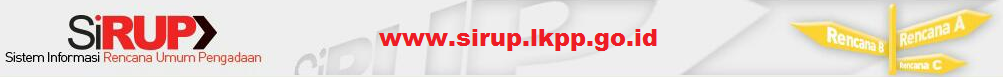 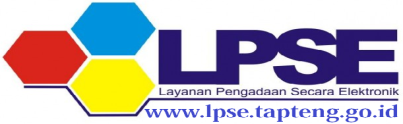 FORMULIR PA/KPA OPDPEMERINTAH KABUPATEN TAPANULI TENGAH							Pandan, Tanggal, Bulan  2019                                                                            	KEPALA OPD						    	-------------------------------------						    	NIP. --------------------------------ROLEPA/KPAPA/KPAOPDUSER NAMEPASSWORDKONFIRMASI PASWORDDETAIL INFORMASIDETAIL INFORMASIDETAIL INFORMASINAMANAMAJABATANJABATANALAMATALAMATSTATUS PENGGUNASTATUS PENGGUNAPNSNIPNIPGOLONGANGOLONGANNOMOR TELEPON PA/KPANOMOR TELEPON PA/KPAEMAIL PA/KPAEMAIL PA/KPANOMOR SK PA/KPANOMOR SK PA/KPA